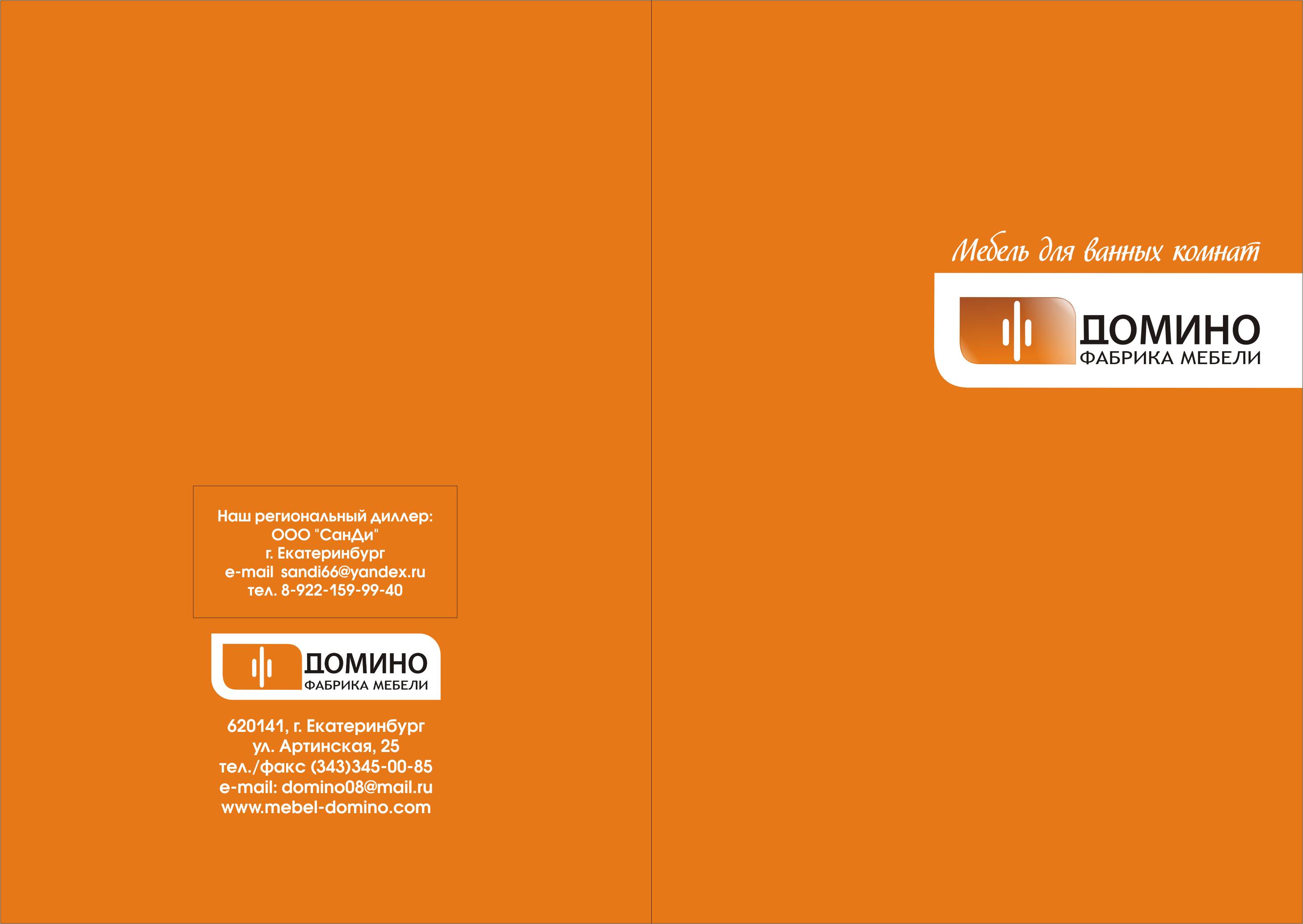 Паспорт на мебель для ванной комнатыСделано в России                                                                                                                                                         гарантия 2 годаКорпус мебели изготовлен из ламинированных панелей МДФ, производства Kronospan. Края корпусных деталей защищены кромкой ПВХ. Фасад мебели изготовлен из панелей МДФ, производства Kronospan и покрыт высокоглянцевой эмалью. За счет этого мебель обладает высокой влагостойкостью и сопротивляемостью к внешним воздействиям. Мебель для ванной комнаты не выделяет вредных испарений в воздух, хорошо выдерживает воздействие бытовых химических средств, за исключением абразивных материалов, едких веществ и жидкостей.    Зеркала используются производства Бельгии и Италии с амальгамой на основе серебра и обладающие повышенной влагостойкостью.   Электрооборудование используется европейских производителей, аттестованных с нормами UN-EN60598 Европейского союза по электротехнике. Все компоненты имеют исполнение IP44, обеспечивающее безопасную работу в условиях повышенной влажности.   Надежная фурнитура производства Германия и Италия.Памятка по эксплуатации и уходу за мебельюДля наиболее долгого срока службы мебели рекомендуем Вам соблюдать следующие правила:- Сохранность мебели и срок ее службы зависят не только от материалов, но и от правильного ухода мебелью в процессе её эксплуатации.- При сборке и установке тумбы следует закрепить на стене раковину.- В процессе эксплуатации, поверхности мебели следует оберегать от прямого воздействия влаги и попадания воды. Высокая влажность и возможное близкое расположение источников тепла могут повлиять на изменение цвета фасадов(потускнение).- Для сохранения первоначального блеска фасадов мебели необходимо не допускать на них капель и брызг.- При попадании влаги на внутренние поверхности мебели необходимо протереть их сухой мягкой тканью.- Не допустимо попадание на лаковые поверхности жидкостей, растворяющих лакокрасочные пленки (спирт, ацетон, бензин).- Чистить мягкой влажной тряпкой с использованием нейтральных мыльных растворов.- При ослаблении узлов резьбовых соединений необходимо их периодически подтягивать.- Для изделий, имеющих кронштейн крепления к стене, использовать крепежную фурнитуру из комплекта поставки.Условия гарантииНастоящая гарантия действительна по предоставлении гарантийного талона, заполненного четко и правильно, вместе с дефектным изделием.  Данным гарантийным талоном фирма-изготовитель подтверждает отсутствие каких-либо дефектов в купленном Вами изделии.   Фирма-производитель оставляет за собой право отказа от бесплатного гарантийного ремонта в случае несоблюдения изложенных ниже условий гарантии:-при отсутствии паспорта на гарантию или неправильном его заполнении;-если изделие имеет следы постороннего вмешательства, была попытка ремонта или произведено изменение конструкции модели;-если изделие эксплуатировалось не в соответствии со своим целевым предназначением  или в условиях, для которых оно не предназначено;-механические повреждения;- повреждения, вызванные попаданием на поверхность  изделий едких веществ и жидкостей;-повреждения, вызванные стихией, пожаром, бытовыми факторами и т.п.Вся продукция имеет высокое качество и соответствует требованиям ГОСТ 16371-93, что подтверждается соответствующими сертификатами.Наименование__________________________________                                              Артикул_____________________________________________Адрес продавца_________________________________                                              Штамп (печать) продавца______________________________Подпись продавца_______________________________                                              Дата продажи  “____ ”_________________________    200__г.